Publicado en Asturias el 13/04/2022 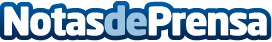 Las mejores ofertas de Descenso del Sella para este verano 2022 con Jaire AventuraCon la llegada de la primavera, muchos españoles comienzan a preparar sus vacaciones de semana santa y verano, siendo los destinos con actividades de agua las más demandadasDatos de contacto:Jaire AventuraRedacción y publicación.649462808Nota de prensa publicada en: https://www.notasdeprensa.es/las-mejores-ofertas-de-descenso-del-sella-para Categorias: Viaje Asturias Entretenimiento Otros deportes http://www.notasdeprensa.es